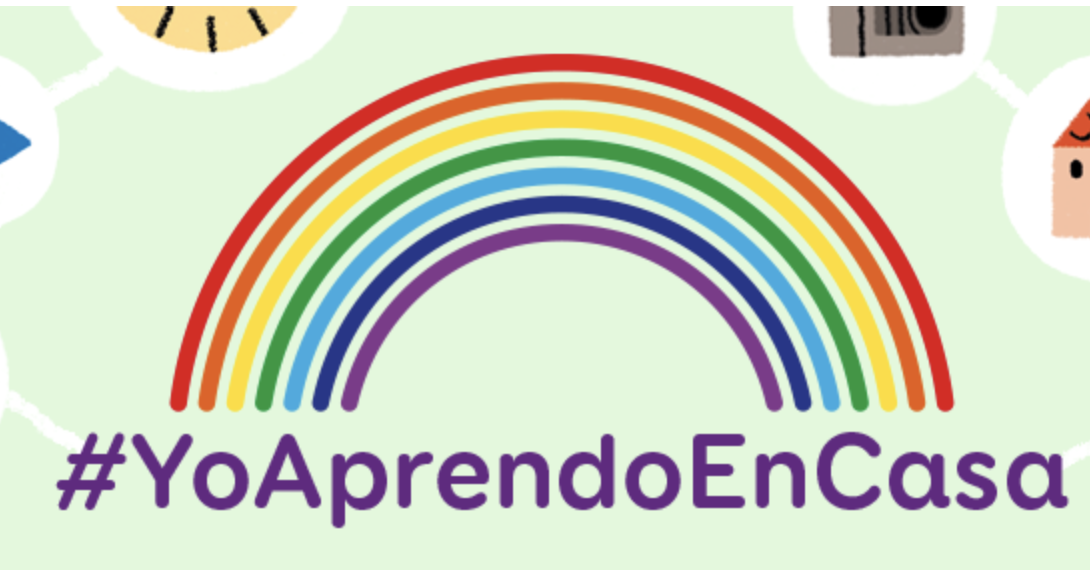 IE LA SALLE DE CAMPOAMORGUIA-TALLERGESTIÓN ACADÉMICO PEDAGÓGICA. PERIODO: DOS   AÑO:  2020GRADOS SEGUNDOS A-B-C  Área: MATEMÁTICAS Áreas Transversales:  Ética ELABORADO POR: Cecilia Herrera D.- Claudia Usuga Sierra. – Jaqueline ArévaloFECHA: 06-05-2020COMPETENCIA: *Interpreta, propone y resuelve problemas aditivos (de composición, transformación y relación) que involucren la cantidad en una colección.TEMA: *Repasamos las unidades de mil.INDICADOR: * Involucra unidades de mil en problemas del mundo real.METODOLOGÍA:          INICIACIÓN: 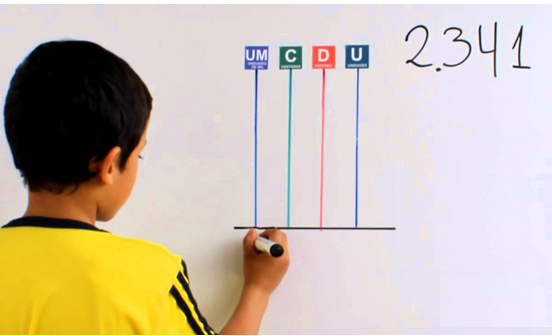 CONTEXTUALIZACIÓN:  Actividad:1* Realizo la siguiente actividad evaluativa con las unidades de mil.* Inicio las actividades de mil escribiendo la fecha completa.1.Une cada número con el que corresponda.*Mil doscientos cuarenta.                                                 4.709*Tres mil quinientos.                                                         1.240                                                     *Nueve mil cien.                                                                7.119*Ocho mil cuatrocientos dos.                                            3.500*Cinco mil cien.                                                                 9.100*Cuatro mil setecientos nueve.                                         2.209*Dos mil doscientos nueve.                                               8.402*Siete mil cientos diez y nueve.                                         5.100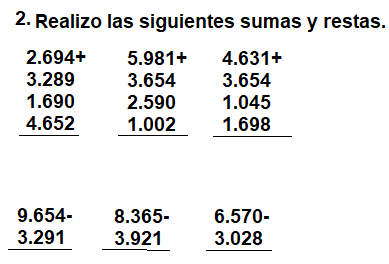 3. Escribe en la línea el número que corresponde.*Cinco mil quinientos cuarenta y uno.                          -----------------*Dos mil setecientos treinta y nueve.                  ------------*Cuatro mil novecientos sesenta y cinco.           ------------* Mil doscientos sesenta y ocho.                         ------------* Siete mil trescientos treinta y uno.                    ------------*Tres mil ochocientos noventa y siete.                ------------* Seis mil doscientos uno.                                    ------------* Ocho mil setecientos noventa y cuatro.             -----------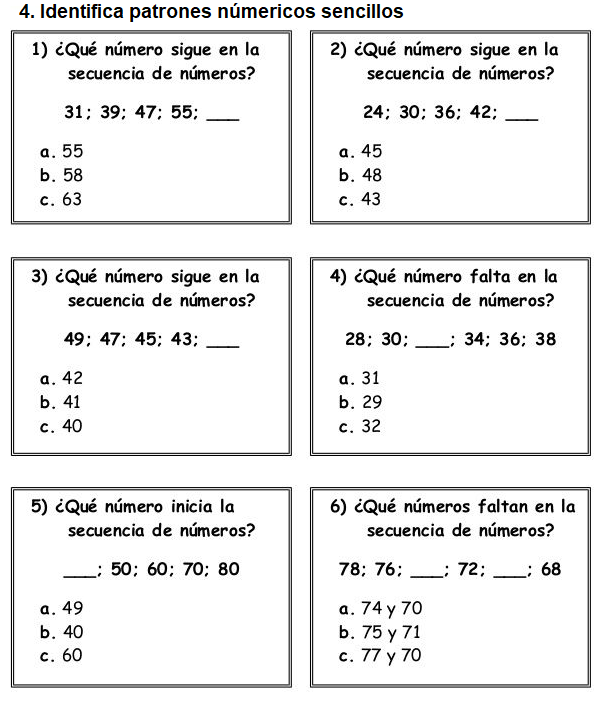 5. Completa el cuadro.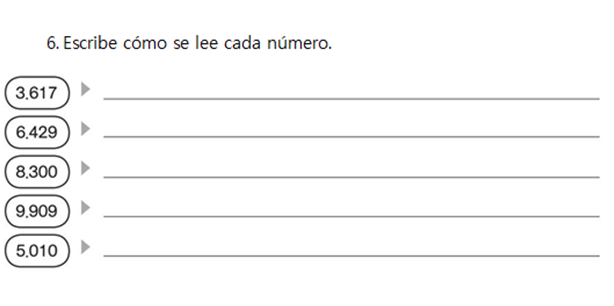 * Ahora realizamos un pequeño descanso, anímate a seguir las indicaciones del video.https://www.youtube.com/watch?v=Vk9kgIAV-1Y  ETICA Y VALORES.*Inicia las actividades del día hoy escribiendo la fecha completa.Actividad:1*Escucho el video sobre la convivencia familiar.https://www.youtube.com/watch?v=Y9VduM2NGrYActividad:2*Resuelvo las siguientes preguntas con la ayuda del video.1.Cómo se solucionan los conflictos en la familia? 2.Qué es la convivencia familiar?3.Qué se puede evitar en la familia si hay una buena convivencia?4.Cuáles son los elementos de una buena comunicación familiar?5.Realizo un dibujo de mi familia y recuerda colorearlo muy bien?número unid. de milcentenasdecenasunidadesEscribe como se lee.5.6948492Tres mil quinientos.7.6918.3692357Nueve mil doscientos cuarenta y ocho